РАБОЧАЯ ПРОГРАММА УЧЕБНОЙ ДИСЦИПЛИНЫ Физика2020Рабочая программа общеобразовательной учебной дисциплины предназначена для изучения в профессиональных образовательных организациях СПО, реализующих образовательную программу среднего общего образования в пределах освоения программы подготовки квалифицированных рабочих, служащих и специалистов среднего звена и (ППКРС и ППССЗ СПО) на базе основного общего образования при подготовке квалифицированных рабочих, служащих и специалистов среднего звена.Рабочая программа разработана на основе требований ФГОС среднего общего образования, предъявляемых к структуре, содержанию и результатам освоения учебной дисциплины, в соответствии с Рекомендациями по организации получения среднего общего образования в пределах освоения образовательных программ среднего профессионального образования на базе основного общего образования с учетом требований федеральных государственных образовательных стандартов и получаемой профессии или специальности среднего профессионального образования (письмо Департамента государственной политики в сфере подготовки рабочих кадров и ДПО Минобрнауки России от 17.03.2015 № 06-259), с учетом Примерной основной образовательной программы среднего общего образования, одобренной решением федерального учебно-методического объединения по общему образованию (протокол от 28 июня 2016 г. № 2/16-з).Организация-разработчик: государственное автономное  учреждение Калининградской области профессиональная образовательная организация «Колледж предпринимательства»Разработчики: В.И. Козодаева – ГАУ КО «Колледж предпринимательства», преподавательРабочая программа учебной дисциплины рассмотрена на заседании отделения общеобразовательных дисциплин. Протокол № 1 от 31.08.2020 г.СОДЕРЖАНИЕ1. ПАСПОРТ РАБОЧЕЙ ПРОГРАММЫ УЧЕБНОЙ ДИСЦИПЛИНЫФизика1.1. Область применения программыРабочая программа учебной дисциплины Физика является частью программы подготовки специалистов среднего звена, обучающихся на базе основного общего образования, разработанной в соответствии с Рекомендациями Министерства образования и науки РФ по организации получения среднего общего образования в пределах освоения образовательных программ среднего профессионального образования на базе основного общего образования с учетом требований федеральных государственных образовательных стандартов и получаемой профессии или специальности среднего профессионального образования для использования в работе профессиональных образовательных организаций (письмо Департамента государственной политики в сфере подготовки рабочих кадров от от 17 марта 2015 г. N 06-259)1.2. Место дисциплины в структуре программы подготовки специалистов среднего звена: дисциплина общеобразовательного учебного цикла 1.3. Цели и задачи учебной дисциплины – требования к результатам освоения учебной дисциплины:Освоение содержания учебной дисциплины обеспечивает достижение студентами следующих результатов:личностных: чувство гордости и уважения к истории и достижениям отечественной физической науки; физически грамотное поведение в профессиональной деятельности и быту при обращении с приборами и устройствами;готовность к продолжению образования и повышения квалификации в избранной профессиональной деятельности и объективное осознание роли физических компетенций в этом; умение использовать достижения современной физической науки и физических технологий для повышения собственного интеллектуального развития в выбранной профессиональной деятельности; умение самостоятельно добывать новые для себя физические знания, используя для этого доступные источники информации; умение выстраивать конструктивные взаимоотношения в команде по решению общих задач; умение управлять своей познавательной деятельностью, проводить самооценку уровня собственного интеллектуального развития метапредметных: использование различных видов познавательной деятельности для решения физических задач, применение основных методов познания (наблюдения, описания, измерения, эксперимента) для изучения различных сторон окружающей действительности; использование основных интеллектуальных операций: постановки задачи, формулирования гипотез, анализа и синтеза, сравнения, обобщения, систематизации, выявления причинно следственных связей, поиска аналогов, формулирования выводов для изучения различных сторон физических объектов, явлений и процессов, с которыми возникает необходимость сталкиваться в профессиональной сфере; умение генерировать идеи и определять средства, необходимые для их реализации; умение использовать различные источники для получения физической информации, оценивать ее достоверность; умение анализировать и представлять информацию в различных видах; умение публично представлять результаты собственного исследования, вести дискуссии, доступно и гармонично сочетая содержание и формы представляемой информации предметных: сформированность представлений о роли и месте физики в cовременной научной картине мира; понимание физической сущности наблюдаемых во Вселенной явлений, роли физики в формировании кругозора и функциональной грамотности человека для решения практических задач; владение основополагающими физическими понятиями, закономерностями, законами и теориями; уверенное использование физической терминологии и символики; владение основными методами научного познания, используемыми в физике: наблюдением, описанием, измерением, экспериментом; умения обрабатывать результаты измерений, обнаруживать зависимость между физическими величинами, объяснять полученные результаты и делать выводы; сформированность умения решать физические задачи; сформированность умения применять полученные знания для объяснения условий протекания физических явлений в природе, профессиональной сфере и для принятия практических решений в повседневной жизни; сформированность собственной позиции по отношению к физической информации, получаемой из разных источников. В результате освоения учебной дисциплины обучающийся долженуметь:отличать гипотезы от научных теорий; делать выводы на основе экспериментальных данных; приводить примеры, показывающие, что физическая теория дает возможность объяснять известные явления природы и научные факты, предсказывать еще неизвестные явления;описывать и объяснять физические явления и свойства тел;приводить примеры практического использования физических знаний;воспринимать и на основе полученных знаний самостоятельно оценивать информацию, содержащуюся в сообщениях СМИ, Интернете, научно-популярных статьях;использовать приобретенные знания и умения в практической деятельности и повседневной жизни для обеспечения безопасности жизнедеятельности в процессе использования транспортных средств, бытовых электроприборов, средств радио- и телекоммуникационной связизнать/понимать:смысл понятий: естественно-научный метод познания, физическое явление, гипотеза, закон, теория, вещество, взаимодействие, электромагнитное поле, волна, фотон, атом, атомное ядро, ионизирующие излучения, планета, звезда, Солнечная система, галактика, Вселенная; смысл физических величин: скорость, ускорение, масса, сила,  импульс, работа, механическая энергия, внутренняя энергия, абсолютная температура, средняя кинетическая энергия частиц вещества, количество теплоты, элементарный электрический заряд;смысл физических законов: классической механики, всемирного тяготения, сохранения энергии, импульса и электрического заряда, термодинамики, электродинамики, электрического тока, электромагнитной индукции, фотоэффекта; вклад российских и зарубежных ученых, оказавших наибольшее влияние на развитие физики2. СТРУКТУРА И СОДЕРЖАНИЕ УЧЕБНОЙ ДИСЦИПЛИНЫФизика2.1. Объем учебной дисциплины и виды учебной работы	2.2. Тематический план и содержание учебной дисциплины Физика3. УСЛОВИЯ РЕАЛИЗАЦИИ РАБОЧЕЙ ПРОГРАММЫ УЧЕБНОЙ ДИСЦИПЛИНЫ3.1 Требования к минимальному материально-техническому обеспечениюРеализация рабочей программы учебной дисциплины обеспечивается наличием учебного кабинета Физики. Оборудование учебного кабинета: посадочные места по количеству обучающихся; рабочее место преподавателя; демонстрационный стол учебно-наглядные пособия по физике; периодическая система химических элементов Д.И. Менделеева;плакаты по физикеТехнические средства обучения: интерактивная доска с лицензионным программным обеспечением и мультимедиапроектор 3.2. Информационное обеспечение обученияПеречень рекомендуемых учебных изданий, Интернет-ресурсов, дополнительной литературы Основные источники: Г.Я. Мякишев, Б.Б. Буховцев, Н.Н. Стоцкий; под ред. В.И. Николаева, Н.А. Парфентьевой Физика. 10 класс : учебник для общеобразоват. учреждений: базовый и профил. уровни – М.: Просвещение, 2015Г.Я. Мякишев, Б.Б. Буховцев, В.М. Чаругин; под ред. В.И. Николаева, Н.А. Парфентьевой Физика. 11 класс :  учебник для общеобразоват. учреждений: базовый и профил. уровни – М.: Просвещение, 2013 П.И Самойленко Естествознание. Физика : учебник для студентов учреждений СПО – М. : Издательский центр «Академия», 2017П.И. Самойленко Сборник задач и вопросов по физике : учебн. пособие для студентов образоват. учрежд. СПО – М. : Издательский центр «Академия», 2013В.Ф. Дмитриева Физика для профессий и специальностей технического профиля. Методические рекомендации : методическое пособие – М. : Издательский центр «Академия», 2017Фирсов А.В., Физика для профессий и специальностей технического и естественно-научного профидей : учебник для образоват. учреждений нач. и сред. проф. образования / А.В. Фирсов ; под ред. Т.М. Трофимовой. – М. : Изд. центр «Академия», 2010.Дополнительные источники: Федеральный компонент государственного стандарта общего образования. / Министерство образования РФ. – М., 2004. Физика в школе: научно-теоретический и методический журнал учрежден Министерством образования и науки РФ Открытая физика в 2 ч. (СD) Под.ред. С.М. Козела. –М.: ООО «Физикон», 2002 1С. Репетитор Физика (СD) – М.: АОЗТ «1с», 2008 1С. Образование З.О. Образовательный комплекс: библиотека электронных наглядных пособий «Физика (7-11 кл.)» (СD). /Н.К. Ханнанов, Д.В. Баяндин, - Лаборатория физики и астрономии ИОСО РАО: Дрофа, Формоза, ПТТУ – Пермь. – 2004  Рымкевич, А.П. Сборник задач по физике для 10-11 классов средней школы.– М.: Просвещение, 2009. – 191с. 2. Журналы: Физика в школе //Мухина Т.П. Мультимедиапроекторы в образовательном процессе. Интернет-ресурсы: www. krugosvet.ru /универсальная энциклопедия «Кругосвет»/; http:// scitecIibrary.ru /научно-техническая библиотека/ www.auditorium.ru /библиотека института «Открытое общество»/ЭБС Издательство «Лань» - ресурс, включающий в себя электронные версии книг издательства «Лань» и других ведущих издательств учебной литературы, электронные версии периодических изданий по естественным, техническим и гуманитарным наукам.«Облако знаний» - медиа-коллекция цифровых образовательных ресурсов по математическим, естественным и гуманитарным наукам.4. КОНТРОЛЬ И ОЦЕНКА РЕЗУЛЬТАТОВ ОСВОЕНИЯ УЧЕБНОЙ ДИСЦИПЛИНЫКонтроль и оценка результатов освоения дисциплины осуществляется преподавателем в процессе проведения практических занятий и лабораторных работ, тестирования, а также выполнения обучающимися индивидуальных заданий, проектов, исследований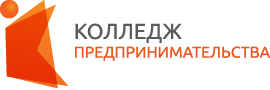 государственное автономное учреждение  Калининградской области профессиональная образовательная организация «КОЛЛЕДЖ ПРЕДПРИНИМАТЕЛЬСТВА»стр.ПАСПОРТ РАБОЧЕЙ ПРОГРАММЫ УЧЕБНОЙ ДИСЦИПЛИНЫ4СТРУКТУРА И СОДЕРЖАНИЕ УЧЕБНОЙ ДИСЦИПЛИНЫ7УСЛОВИЯ РЕАЛИЗАЦИИ РАБОЧЕЙ ПРОГРАММЫ УЧЕБНОЙ ДИСЦИПЛИНЫ17КОНТРОЛЬ И ОЦЕНКА РЕЗУЛЬТАТОВ ОСВОЕНИЯ УЧЕБНОЙ ДИСЦИПЛИНЫ19Вид учебной работыОбъем часовСуммарная учебная нагрузка во взаимодействии с преподавателем180Объем образовательной программы168в том числе:     теоретическое обучение92     лабораторные работы 6     практические занятия62     контрольные работы8Консультации6Промежуточная аттестация в форме экзамена6Наименование разделов и темСодержание учебного материала, лабораторные  работы и практические занятия, самостоятельная работа обучающихся, курсовая работа (проект) Содержание учебного материала, лабораторные  работы и практические занятия, самостоятельная работа обучающихся, курсовая работа (проект) Объем часовУровень освоения12234Раздел 1. ВведениеСодержание учебного материалаСодержание учебного материала21Введение. Основные науки о природе.  Физика – наука о природе. Естественнонаучный метод познания, его возможности и границы применимости. Моделирование физических явлений и процессов. Роль эксперимента и теории в процессе познания природы. Физические законы. Основные элементы физической картины мира21Раздел 2. Механика42 Тема 2.1. КинематикаСодержание учебного материалаСодержание учебного материала121Тема 2.1. Кинематика1Механическое движение.  Основная задача механиеки. Относительность механического движения. Системы отсчета. Характеристики механического движения: перемещение, скорость, траектория62Тема 2.1. Кинематика2Равномерное движение. Скорость, координаты, уравнение движения, графики зависимости координаты от времени62Тема 2.1. Кинематика3Переменное движение. Средняя скорость. Равнопеременное движение. Мгновенная скорость, ускорение. Уравнения мгновенной скорости, перемещения. Основные уравнения кинематики прямолинейного движения62Тема 2.1. Кинематика4Криволинейное движение.  Движение по окружности с постоянной по модулю скоростью. Линейная и угловая скорости. Центростремительное ускорение62Тема 2.1. КинематикаПрактические занятия Практические занятия 6Тема 2.1. Кинематика1Решение и составление расчетных задач по теме6Тема 2.1. Кинематика2Решение графических задач по теме. Построение графиков зависимости координаты, скорости и ускорения от времени6Тема 2.2. ДинамикаСодержание учебного материалаСодержание учебного материала12Тема 2.2. Динамика1Основное утвержление динамики. Закон инерции, первый закон Ньютона. Сила, как мера действия. Масса – мера инертности. Второй закон Ньютона71Тема 2.2. Динамика2Закон взаимодействия тел. Третий закон Ньютона. Виды взаимодействия, типы сил. Принцип суперпозиции сил72Тема 2.2. Динамика3Силы природы. Закон всемирного тяготения. Сила тяжести. Движение тела под действием силы тяжести (свободное падение, движение под углом к горизонту)72Тема 2.2. Динамика4Сила упругости.  Вес тела. Виды деформаций. Закон Гука.  Невесомоть и перегрузки71Тема 2.2. Динамика5Силы трения. Сила трения покоя. Движение тела под действием силы трения скольжения. Сила трения качения, коэффициенты сопротвления73Тема 2.2. ДинамикаЛабораторная работаЛабораторная работа1Тема 2.2. Динамика1Исследование движения тела под действием силы трения скольжения. Определение коэффициента трения скольженияТема 2.2. ДинамикаПрактические занятияПрактические занятия4Тема 2.2. Динамика1Решение расчетных задач на применение законов Ньютона 4Тема 2.2. Динамика2Составление сравнительных характеристик сил природы, выполнение тестовых работ4Тема 2.3. Законы сохранения в механике Содержание учебного материалаСодержание учебного материала12Тема 2.3. Законы сохранения в механике 1Импульс тела.  Формулировка второго закона Ньютона через понятие колическтва движения. Импульс силы. Закон сохранеия импульса. Реактивное движение52Тема 2.3. Законы сохранения в механике 2Механическая работа, энергия. Определение, единицы измерения. Работа различных сил52Тема 2.3. Законы сохранения в механике 3Кинетическая энергия. Теорема о кинетической энергии. Физический смысл понятия52Тема 2.3. Законы сохранения в механике 4Работа силы тяжести. Потенциальная энергия тела. Потенциальный характер сил тяжести и упругости52Тема 2.3. Законы сохранения в механике 5Закон сохранения полной механической энергии. Работа и мощность 52Тема 2.3. Законы сохранения в механике Практические занятияПрактические занятия6Тема 2.3. Законы сохранения в механике 1Решение задач на применение закона сохранения импульса6Тема 2.3. Законы сохранения в механике 2Решение задач на применение закона сохранения механической энергии6Тема 2.3. Законы сохранения в механике Контрольные работы Контрольные работы 1Тема 2.3. Законы сохранения в механике 1Решение задач по теме «Законы сохранения в механике»1Тема 2.4. Механические колебания и волныСодержание учебного материалаСодержание учебного материала6Тема 2.4. Механические колебания и волны1Колебательное движение. Условия получения механических колебаний в системе. Свободные и вынужденные колебания. Параметры колебательного движения: амплитуда, частота, период, циклическая частота колебаний.22Тема 2.4. Механические колебания и волны2Уравнение гармонических колебаний.  Фаза колебаний. Уравнение координаты и скорости. График зависимости координаты от времени для гармонических колебаний22Тема 2.4. Механические колебания и волны3Динамика колебательного движения. Математический и пружинный маятники. Превращение энергии при колебаниях в системах без трения.22Тема 2.4. Механические колебания и волны4Вынужденные колебания. Резонанс. Затухающие колебания22Тема 2.4. Механические колебания и волны5Механические волны. Свойства механических волн. Длина волны. Звуковые волны.Ультразвук и его использование в технике и медицине22Тема 2.4. Механические колебания и волныЛабораторные работыЛабораторные работы1Тема 2.4. Механические колебания и волны1Наблюдение колебаний математического маятника. Расчет ускорения свободного падения1Тема 2.4. Механические колебания и волны2Определение коэффициента жесткости эластичного шнура при колебаниях груза1Тема 2.4. Механические колебания и волныПрактические занятияПрактические занятия2Тема 2.4. Механические колебания и волны1Решение расчетных и графических задач по теме2Тема 2.4. Механические колебания и волны2Выполнение тестовых работ по типам колебательного движения2Тема 2.4. Механические колебания и волныКонтрольные работыКонтрольные работы1Тема 2.4. Механические колебания и волны1Решение расчетных и графических задач. Итоговая работа по разделу Механика1Раздел 3. Молекулярная физика28Тема 3.1. Основы молекулярно-кинетической теорииСодержание учебного материалаСодержание учебного материала22Тема 3.1. Основы молекулярно-кинетической теории1Атомно-молекулярное строение вещества. История атомистических учений. Наблюдения и опыты. Масса и размеры молекул121Тема 3.1. Основы молекулярно-кинетической теории2Тепловое движение. Абсолютная температура как мера средней кинетической энергии частиц121Тема 3.1. Основы молекулярно-кинетической теории3Агрегатные состояния вещества. Объяснение агрегатных состояний вещества на основе атомно-молекулярных представлений122Тема 3.1. Основы молекулярно-кинетической теории4Уравнение состояния идеального газа. Модель идеального газа. Связь между давлением и средней кинетической энергией молекул газа122Тема 3.1. Основы молекулярно-кинетической теории5Газовые законы. Изопроцессы. Законы  Бойля-Мориотта, Гей-Люссака, Шарля. Графики изопроцессов122Тема 3.1. Основы молекулярно-кинетической теории6Модель строения жидкости. Насыщенные и ненасыщенные пары. Влажность воздуха. Поверхностное натяжение и смачивание122Тема 3.1. Основы молекулярно-кинетической теории7Модель строения твердых тел. Механические свойства твердых тел. Аморфные вещества и жидкие кристаллы. Изменения агрегатных состояний вещества122Тема 3.1. Основы молекулярно-кинетической теорииЛабораторная работаЛабораторная работа1Тема 3.1. Основы молекулярно-кинетической теории1Определение коэффициента поверхностного натяжения жидкости1Тема 3.1. Основы молекулярно-кинетической теорииПрактические занятияПрактические занятия8Тема 3.1. Основы молекулярно-кинетической теории1Решение расчетных и графических задач по теме «Уравнению газового состояния, Изопроцессы». Выполнение тестовых работ8Тема 3.1. Основы молекулярно-кинетической теории2Составление сравнительной таблицы свойств агрегатных состояний вещества на основании положений МКТ8Тема 3.1. Основы молекулярно-кинетической теории3Выполнение практической работы «Измерение влажности воздуха в жилом помещении».8Тема 3.1. Основы молекулярно-кинетической теорииКонтрольные работыКонтрольные работы1Тема 3.1. Основы молекулярно-кинетической теории1Уравнение состояния идеального газа. Газовые законы1Тема 3.2. ТермодинамикаСодержание учебного материалаСодержание учебного материала6Тема 3.2. Термодинамика1Внутренняя энергия и работа.  Первый закон термодинамики. Тепловые процессы42Тема 3.2. Термодинамика2Второй закон термодинамики. Необратимость тепловых процессов42Тема 3.2. Термодинамика3Тепловые двигатели. ДВС.  КПД тепловых двигателей. Использование тепловых двигателей и охрана окружающей среды 41Тема 3.2. ТермодинамикаПрактические занятияПрактические занятия2Тема 3.2. Термодинамика1Решение задач на применение первого закона термодинамики2Тема 3.2. Термодинамика2Решение задач на расчет количества теплоты при различных тепловых процессах2Раздел 4.Электродинамика.Электромагнитныеколебания74Тема 4.1. ЭлектростатикаСодержание учебного материалаСодержание учебного материала24Тема 4.1. Электростатика1Электрический заряд. Механизм электризации. Два рода электрических зарядов. Эакон сохранения электрического заряда201Тема 4.1. Электростатика2Взаимодействие электрических зарядов. Закон Кулона. Единица электрического заряда. Элементарный заряд202Тема 4.1. Электростатика3Электрическое поле. Напряженность электростатического поля. Силовые линии201Тема 4.1. Электростатика4Неоднородное электростатическое поле. Напряженность электрического поля точечного заряда, заряженной сферы. Принцип суперпозиции полей. Графическое представление неоднородного электростатического поля 202Тема 4.1. Электростатика5Однородное электрическое поле. Напряженность электростатического поля равномерно заряженной  плоскости и двух параллельных разноименно заряженных плоскостей203Тема 4.1. Электростатика6Работа электрического поля по перемещению пробного заряда. Потенциальная энергия заряда в электрическом поле. Потенциал, разность потенциалов однородного электрического поля203Тема 4.1. Электростатика7Потенциал неоднородного электрического поля. Потенциал поля точечного заряда, заряженного шара. Связь напряженности и разности потенциалов203Тема 4.1. Электростатика8Электроемкость. Проводники в электрическом поле. Электрическая емкость проводника, единицы электроемкости 203Тема 4.1. Электростатика9Конденсаторы. Электроемкость конденсатора. Виды конденсаторов, их применение. Соединения конденсаторов в батареи. Энергия электрического поля заряженного конденсатора203Тема 4.1. Электростатика10Диэлектрики. Диэлектрики в электрическом поле, поляризация диэлектриков 201Тема 4.1. ЭлектростатикаПрактические работы Практические работы 3Тема 4.1. Электростатика1Выполнение тестовых работ: закон Кулона, электрическое поле, напряженность электрического поля точечного заряда, принцип суперпозиции полей, проводники в электрическом поле, конденсаторы3Тема 4.1. Электростатика2Решение задач: расчет модуля силы взаимодействия точечных зарядов, заряда и плоскости, действие электрического поля на заряженные тела, работа электрического поля, потенциал однородного и неоднородного электрического полей3Тема 4.1. Электростатика3Расчет электроемкости конденсатора по его параметрам3Тема 4.1. ЭлектростатикаКонтрольные работыКонтрольные работы1Тема 4.1. Электростатика1Напряженность электрического поля, потенциал, разность потенциалов, работа и энергия электрического поля1Тема 4.2. Постоянный токСодержание учебного материалаСодержание учебного материала17Тема 4.2. Постоянный ток1Электрический ток. Определение, условия существования электрического тока. Сила тока – основнпя характеристика. Действия электрического тока82Тема 4.2. Постоянный ток2Закон Ома для участка цепи. Воль-амперная характеристика проводника. Сопротивление 82Тема 4.2. Постоянный ток3Электрические цепи. Параллельное и последовательное соединение проводников. Расчеты участков электрических цепей82Тема 4.2. Постоянный ток4Закон Ома для полной цепи. ЭДС источника тока. Соединения источников тока в батареи81Тема 4.2. Постоянный ток5Работа и мощность тока.  Закон Джоуля-Ленца. Единицы измерения работы и мощности тока8Тема 4.2. Постоянный ток6Электрический ток в различных средах. Проводимость металлов. Электрический ток в жидкостях, электролиз. Заокны Фарадея. Электрический ток в газах8Тема 4.2. Постоянный ток7Полупроводники. Собственная и примесная проводимость. Применение полупроводников8Тема 4.2. Постоянный токПрактические работыПрактические работы6Тема 4.2. Постоянный ток1Решение задач на применение закона Ома для участка цепи и для полной цепи6Тема 4.2. Постоянный ток2Решение задач на применение закона Джоуля-Ленца6Тема 4.2. Постоянный ток3Решение задач на расчеты электричеких цепей6Тема 4.2. Постоянный ток4Выполнение тестовых работ6Тема 4.2. Постоянный ток5Подготовка отчета  по работе «Электрический ток в быту (на примере своей квартиры)»6Тема 4.2. Постоянный токЛабораторные работыЛабораторные работы2Тема 4.2. Постоянный ток1Изучение закона Ома для участка цепи2Тема 4.2. Постоянный ток2Определение ЭДС и внутреннего сопротивления источника тока2Тема 4.2. Постоянный токКонтрольные работыКонтрольные работы1Тема 4.2. Постоянный ток1Законы постоянного тока, расчеты электрических цепей1Тема 4.3. Магнитное поле. Электромагнитная индукцияСодержание учебного материалаСодержание учебного материала13Тема 4.3. Магнитное поле. Электромагнитная индукция1Магнитное поле – особый вид материи. Постоянные магниты. Магнитная индукция. Магнитное поле тока. Правила правого винта, правой руки51Тема 4.3. Магнитное поле. Электромагнитная индукция2Действие магнитного поля. Сила Ампера, взаимодействие токов. Сила Лоренца. Правило левой руки. Электроизмерительные приборы52Тема 4.3. Магнитное поле. Электромагнитная индукция3Электромагнитная индукция.  Открытие явления ЭМИ, опыты Фарадея. Направление индукционного тока. Магнитный поток. Правило Ленца. Закон ЭМИ52Тема 4.3. Магнитное поле. Электромагнитная индукция4Самоиндукция.   Индуктивность. Энергия магнитного поля тока52Тема 4.3. Магнитное поле. Электромагнитная индукция5ЭДС индукции в движущихся в магнитном поле проводниках. Правило правой руки, определение направления индукционного тока51Тема 4.3. Магнитное поле. Электромагнитная индукция6Электромагнитное поле.  Вихревое электрическое поле 51Тема 4.3. Магнитное поле. Электромагнитная индукцияПрактические работыПрактические работы6Тема 4.3. Магнитное поле. Электромагнитная индукция1Решение расчетных и графических задач6Тема 4.3. Магнитное поле. Электромагнитная индукция2Выполнение тестовых работ6Тема 4.3. Магнитное поле. Электромагнитная индукцияЛабораторные работыЛабораторные работы1Тема 4.3. Магнитное поле. Электромагнитная индукция1Изучение явления электромагнитной индукци1Тема 4.3. Магнитное поле. Электромагнитная индукцияКонтрольные работыКонтрольные работы1Тема 4.3. Магнитное поле. Электромагнитная индукция1Решение задач по теме1Тема 4.4. Электромагнитные колебания. Переменный токСодержание учебного материалаСодержание учебного материала8Тема 4.4. Электромагнитные колебания. Переменный ток1Колебательный контур. Свободные электромагнитные колебания. Формула Томсона. Преобразование энергии при электромагнитных колебаниях. Вынужденные электромагнитные колебания.Электрический резонанс32Тема 4.4. Электромагнитные колебания. Переменный ток2Переменный ток. Действующие значения силы тока и напряжения32Тема 4.4. Электромагнитные колебания. Переменный ток3Сопротивления в цепи переменного тока. Конденсатор и катушка индуктивности в цепи переменного тока. Активное сопротивление.32Тема 4.4. Электромагнитные колебания. Переменный ток4Производство, передача и потребление энергии переменного тока. Генератор переменного тока. Трансформатор. Рациональное использование электроэнергии. Энергосбережение. Техника безопасности в обращении с электрическим током32Тема 4.4. Электромагнитные колебания. Переменный ток5Волновые явления. Механическая и электромагнитная волна. Электромагнитное поле. Скорость распространения электромагнитной волны. Принципы радиосвязи и телевидения3Тема 4.4. Электромагнитные колебания. Переменный токПрактические работыПрактические работы4Тема 4.4. Электромагнитные колебания. Переменный ток1Выполнение тестовых работ4Тема 4.4. Электромагнитные колебания. Переменный ток2Решение задач на применение формулы Томсона, определение КПД транформатора, расчеты электрических цепей переменного тока4Тема 4.4. Электромагнитные колебания. Переменный токКонтрольные работыКонтрольные работы1Тема 4.4. Электромагнитные колебания. Переменный ток1Решение задач на использование формул и основных понятий темы 1Тема 4.6. ОптикаСодержание учебного материалаСодержание учебного материала12Тема 4.6. Оптика1Световые волны. Двойственная природа света. Скорость распространения света. Геометрическая оптика. Световой луч71Тема 4.6. Оптика2Законы геометрической оптики. Закон прямолинейного распространения света. Тень72Тема 4.6. Оптика3Законы отражения света. Зеркала: плоское, сферические. Правила построения изображений  в зеркалах73Тема 4.6. Оптика4Преломление света. Законы преломления. Явление полного внутреннего отражения. Абсолютный и относительный показатели преломления. Явление дисперсии73Тема 4.6. Оптика5Линзы. Построение изображений в линзах. Оптическая сила линзы. Формула тонкой линзы73Тема 4.6. Оптика6Интерференция и дифракция света. Интерференционная картина на тонких пленках Условие максимума и минимума. Дифракционная решетка71Тема 4.6. Оптика7Электромагнитные излучения и спектры. Различные виды электромагнитных излучений, их свойства и практические применения. Оптические приборы72Тема 4.6. ОптикаПрактические работыПрактические работы4Тема 4.6. Оптика1Решение задач на построение изображений в зеркалах и линзах4Тема 4.6. Оптика2Выполнение тестовых работ4Тема 4.6. ОптикаКонтрольные работыКонтрольные работы1Тема 4.6. Оптика1Построение изображентй в зеркалах и линзах. Законы геометрической оптики1Раздел 5. Строение атома и квантовая физика20Тема 5.1. Квантовые свойства светаСодержание учебного материалаСодержание учебного материала8Тема 5.1. Квантовые свойства света1Световые кванты. Гипотеза Планка о квантах. Фотоэффект. Законы фотоэффекта. Фотон. Квантовые свойства света32Тема 5.1. Квантовые свойства света2Волновые и корпускулярные свойства света. Технические устройства, основанные на использовании фотоэффекта31Тема 5.1. Квантовые свойства светаПрактические работыПрактические работы5Тема 5.1. Квантовые свойства света1Решение задач на определение массы, энергии и импульса фотона5Тема 5.1. Квантовые свойства света2Составление схемы «Развитие волновой и квантовой теории света»Решение задач на применение законов фотоэффекта5Тема 5.2. Атомная физикаСодержание учебного материалаСодержание учебного материала6Тема 5.2. Атомная физика1Планетарная модель атома. Модель атома Бора. Опыты Резерфорда.  Поглощение и испускание света атомом. Квантование энергии. Принцип действия и использование лазера3Тема 5.2. Атомная физикаПрактические работыПрактические работы3Тема 5.2. Атомная физика1Выполнение тестовой работы3Тема 5.2. Атомная физика2Решение задач на применение законов сохранения электрического заряда и массового числа3Тема 5.3. Физика атомного ядраСодержание учебного материалаСодержание учебного материала6Тема 5.3. Физика атомного ядра1Строение атомного ядра. Элементарные частицы. Энергия связи, расщепления32Тема 5.3. Физика атомного ядра2Радиоактивность. Радиоактивные элементы, излучения. Цепная ядерная реакциия. Реактор. Воздействие радиоактивности на живые организмы. Использование радиоактивности32Тема 5.3. Физика атомного ядраПрактические работыПрактические работы3Тема 5.3. Физика атомного ядра1Решение задач на определение энергии связи, применение закона радиоактивного распада, тьестирование3Раздел 6. ЭволюцияВселеннойСодержание учебного материалаСодержание учебного материала2Раздел 6. ЭволюцияВселенной1Большой взрыв. Эффект Доплера, «разбегание» галактик. Возможные сценарии эволюции Вселенной21Раздел 6. ЭволюцияВселенной2Солнечная система. Термоядерный синтез. Образование планетных систем. Эволюция и энергия горения звезд21КонсультацииКонсультацииКонсультации6ЭкзаменЭкзаменЭкзамен6ИТОГОИТОГОИТОГО180Результаты обучения(освоенные умения, усвоенные знания)Формы и методы контроля и оценки результатов обученияУмения: приводить примеры экспериментов и(или) наблюдений, обосновывающих: существование электромагнитного поля и взаимосвязь электрического и магнитного полей, волновые и корпускулярные свойства света, необратимость тепловых процессов, зависимость свойств вещества от структуры молекул;объяснять прикладное значение важнейших достижений в области естественных наук для: развития энергетики, транспорта и средств связи, получения синтетических материалов с заданными свойствами, охраны окружающей среды; выдвигать гипотезы и предлагать пути их проверки, делать выводы на основе экспериментальных данных, представленных в виде графика, таблицы или диаграммы; работать с естественно-научной информацией, содержащейся в сообщениях СМИ, интернет-ресурсах, научно-популярной литературе: владеть методами поиска, выделять смысловую основу и оценивать достоверность информации использовать приобретенные знания и умения в практической деятельности и повседневной жизни для: оценки влияния на организм человека электромагнитных волн и радиоактивных излучений; энергосбережения Знания:смысл понятий: естественно-научный метод познания, электромагнитное поле, электромагнитные волны, квант, химическая реакция, макромолекула, вклад великих ученых в формирование современной естественно-научной  картины мираЭкспертное наблюдение в ходе выполнения контрольных работ, практических заданийТекущий контроль на урокахОценивание правильности оформления и выполнения домашних заданийОценивание правильности и полноты выполнения индивидуальных самостоятельных работКонтроль при проведении экзамена 